2022-2023学年湖南省邵阳市九年级（上）期末物理试卷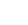 一、选择题（每小题四个选项中，只有一项最符合题意。本大题共15小题，每小题3分，共45分）1．（3分）湿地被称为“地球之肾”，能调节空气的湿度和温度，其中能调节温度主要是因为水的（　　）A．比热容大	B．密度大	C．流动性大	D．热值大2．（3分）下列粒子中，带负电的是（　　）A．质子	B．电子	C．中子	D．原子3．（3分）如图所示，用毛皮摩擦过的橡胶棒接触验电器的金属球时，验电器的两片金属箔之所以张开是由于（　　）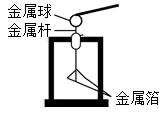 A．同种电荷相互排斥	B．异种电荷相互吸引	C．同种电荷相互吸引	D．异种电荷相互排斥4．（3分）下列说法正确的是（　　）A．沿海地区通常比内陆地区昼夜温差小，原因之一是水的比热容比砂石的比热容小B．冬天双手互搓，手的温度升高，是通过热传递的方式改变手的内能	C．两块铅片紧压在一起，手拿其中一块，另一块不会落下来，是因为分子之间有引力D．汽油机的压缩冲程中，燃气对外做功，将内能转化为机械能5．（3分）如图是四冲程汽油机其中一个冲程的工作示意图，它表示的是（　　）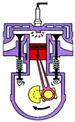 A．吸气冲程	B．压缩冲程	C．做功冲程	D．排气冲程6．（3分）下列用品中，通常情况下属于绝缘体的是（　　）A．塑料勺	B．铝线	C．铅笔芯	D．铁钉7．（3分）学校打算在南门和北门上各安装一个按钮开关，在传达室安装甲、乙两盏提示灯和电池组。做到南门来人按下开关时只有乙灯亮，北门来人按下开关时只有甲灯亮。以下电路图符合设计要求的是（　　）A．	B．	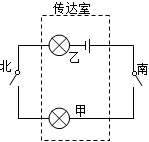 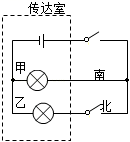 C．	D．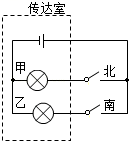 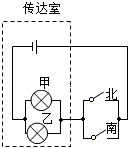 8．（3分）两个小灯泡串联接入电路，通电后它们的亮度不一样，经测量较亮的灯泡的电流是0.4A，则通过较暗的灯泡的电流是（　　）A．等于0.4A	B．大于0.4A	C．小于0.4A	D．无法确定9．（3分）如图所示的电路中，电阻阻值R1＜R2。开关S闭合后，R1、R2两端的电压分别为U1、U2，通过R1、R2的电流分别为I1、I2。下列判断正确的是（　　）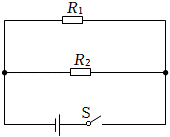 A．U1＞U2	B．U1＜U2	C．I1＞I2	D．I1＝I210．（3分）关于内能和内能的利用。下列说法中正确的是（　　）A．5月的街头，杨花飞絮随风舞，好似雪花满天飞，说明分子在不停地做热运动	B．新能源汽车实现了“零排放”，其效率达到了100%	C．我国“长征五号B”大型运载火箭使用氢作燃料，是因为氢的密度小	D．内燃机的压缩冲程，主要通过做功的方式增大汽缸内物质的内能11．（3分）如图所示的电路中，闭合开关S1和S2，则（　　）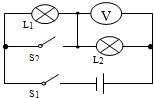 A．灯泡L1亮，L2不亮	B．灯泡L1、L2都亮	C．灯泡L1、L2都不亮	D．灯泡L2亮，L1不亮12．（3分）下列关于能量转化、转移现象的说法，错误的是（　　）A．植物进行光合作用时，光能转化为化学能	B．酒精燃烧时，机械能转化为内能	C．电动机工作，电能主要转化为机械能	D．用热水袋取暖，内能发生了转移13．（3分）如图所示电路中，电路发生了故障。若电路中仅有一处故障，且只发生在电阻R1、R2上。当将电流表串联接入Q点，闭合开关后电流表示数为0.3A，当向左滑动变阻器的滑片P时，电流表的示数不变，则故障为（　　）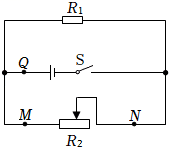 A．R1断路	B．R2短路	C．R1短路	D．R2断路（多选）14．（3分）如图所示，电源电压恒定不变，开关闭合后，当滑动变阻器的滑片P由最右端向中点滑动时。下列说法正确的是（　　）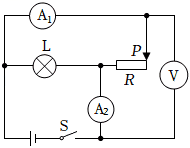 A．电流表A1示数不变，电压表V示数不变	B．电流表A1示数变大，灯泡L的亮度不变	C．电流表A2示数变大，电压表V示数不变	D．电压表V示数与电流表A1的示数之比变大15．（3分）小灯泡L和定值电阻R接在如图甲所示的电路中，其两者的I﹣U关系图象如图乙所示，下列说法中正确的是（　　）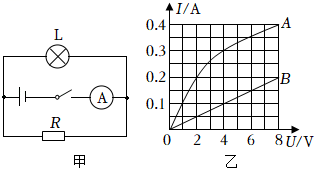 A．图乙中曲线A表示电阻R的I﹣U关系图象	B．当电源电压为4V时，电流表示数为0.5A	C．当电源电压为4V时，小灯泡的电流为0.4A	D．当电流表示数为0.25A时，电源电压为2V二、填空题（每小题4分，共16分）16．（4分）八月桂花飘香，这是 　   　现象，李白在《望庐山瀑布》中写道：“日照香炉生紫烟”，这是通过 　   　（选填“做功”或“热传递”）的方式来改变香炉峰的内能的。17．（4分）马路上的路灯总是同时亮同时熄，它们之间的连接方式是 　   　联的，它们正常工作时的电压为 　   　V。18．（4分）有两只定值电阻RA和RB，各自的电流与电压关系图像分别为图中的A、B。由图知RA＝　   　Ω。若将它们并联在3V的电源上，则干路中的电流为 　   　A。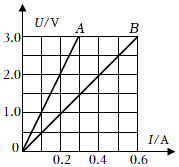 19．（4分）一滴汽油和一桶汽油，它们的热值 　   　大。完全燃烧2kg汽油可放出9.2×107J的热量，则汽油的热值为 　   　J/kg。三、作图题（每小题2分，共4分）20．（2分）根据如图1所示的实物连线图，画出对应的电路图。（要求连线要横平竖直，尽量使电路图简洁美观）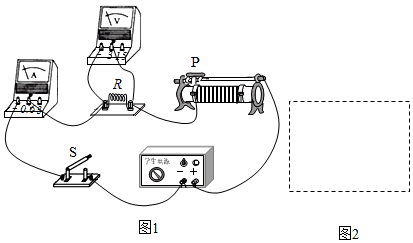 21．（2分）小汽车上有四扇门（相当于四个开关），只有当四扇门都关闭（即四个开关都闭合）时，报警指示灯才熄灭。请在方框内画出符合这一要求的自动电路图（温馨提示：不能发生电源短路现象）。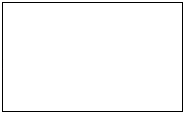 四、实验探究（本大题共3个小题，其中22、23小题各6分，24小题8分，共20分）22．（6分）“水与食用油”是生活中不可缺少的食品。小红在学习了比热容的知识后，猜想水的吸热本领比食用油的吸热本领大，为了验证这一结论，他设计了如下探究实验：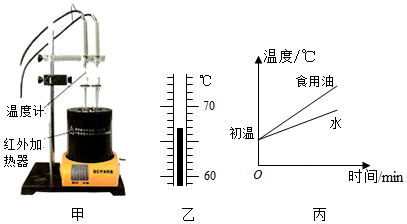 （1）取两个相同的试管，分别装入 　   　相等、初温相同的水和食用油。（2）将两支相同的温度计分别正确地插入盛有水和食用油的两个试管内，并将实验装置固定在铁架台上，如图甲所示。打开加热开关，对盛有水和食用油的试管进行加热，实验过程中，其中一支温度计的示数如图乙所示，其读数是 　   　℃。（3）小红根据实验数据绘制的温度随时间变化的图像如图丙所示，通过分析可知，在相同时间内 　   　的温度变化大，可得出 　   　的吸热本领大。23．（6分）在“探究影响电阻大小的因素”的实验中，小明同学准备了下列七种器材，分别用A﹣G七个字母代替。（1）为探究导体电阻与长度的关系，应选哪三种材料进行研究？答：　   　。（2）为探究导体电阻与材料的关系，应选哪三种材料进行研究？答：　   　。（3）这种研究物理问题的方法叫做 　   　。24．（8分）某兴趣小组在探究额定电压为2.5V的小灯泡的电阻随温度变化规律时，他们先进行了如下猜想，猜想一：小灯泡的电阻可能随温度的升高而增大；猜想二：小灯泡的电阻可能随温度的升高而减小；猜想三：小灯泡的电阻不随温度的变化而变化。接下来他们设计了如图1所示的实验电路进行探究，他们具体的探究过程为：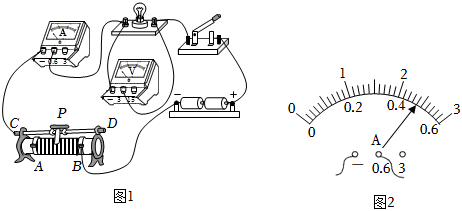 （1）完成电路连接，闭合开关前，滑动变阻器的滑片应移到最 　   　（填“左”或“右”）端。（2）闭合开关后，发现小灯泡不亮，电压表示数接近3V，电流表无示数，则故障原因可能是小灯泡 　   　（填“断路”或“短路”）。（3）故障排除后，进行实验并记录了前4组数据如表所示，第5次实验的电流值如图2所示，则电流大小为 　   　A。（4）根据表中记录的实验数据，通过分析可知，小灯泡的电阻随温度的升高而 　   　（填“增大”“不变”或“减小”）。五、计算题（本大题共2个小题，第25题7分，第26题8分，共15分）25．（7分）质量为1.8kg、温度为20℃的水，温度升高到100℃，需吸收多少热量？若这些热量由热值为3.6×107J/m3的煤气燃烧来提供，且煤气完全燃烧放出的热量只有42%被水吸收，需燃烧多少m3的煤气？[c水＝4.2×103J/（kg•℃）]26．（8分）如图所示电路，电阻R1的阻值为10欧，闭合开关后，电流表示数为1.2安。①求电源电压U；②若在电路中接入一个电阻R2，使得接入前后电流表的示数变化0.4安，求R2的阻值。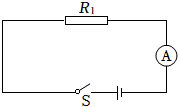 2022-2023学年湖南省邵阳市九年级（上）期末物理试卷参考答案与试题解析一、选择题（每小题四个选项中，只有一项最符合题意。本大题共15小题，每小题3分，共45分）1．（3分）湿地被称为“地球之肾”，能调节空气的湿度和温度，其中能调节温度主要是因为水的（　　）A．比热容大	B．密度大	C．流动性大	D．热值大【解答】解：因为水的比热容较大，白天，相同质量的水和沙石比较，吸收相同的热量，水的温度升高的少；夜晚，放出相同的热量，水的温度降低的少，使得昼夜的温差小，能有效调节周围环境的气温。故选：A。2．（3分）下列粒子中，带负电的是（　　）A．质子	B．电子	C．中子	D．原子【解答】解：原子中质子带正电、中子不带电、电子带负电。故选：B。3．（3分）如图所示，用毛皮摩擦过的橡胶棒接触验电器的金属球时，验电器的两片金属箔之所以张开是由于（　　）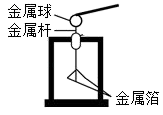 A．同种电荷相互排斥	B．异种电荷相互吸引	C．同种电荷相互吸引	D．异种电荷相互排斥【解答】解：用毛皮摩擦过的橡胶棒带负电，故用它去接触验电器的金属球时，验电器也带上负电，即验电器的金属球和两个金属箔片上都带上了负电，由于同种电荷相互排斥，故其两个金属箔片会张开。故选：A。4．（3分）下列说法正确的是（　　）A．沿海地区通常比内陆地区昼夜温差小，原因之一是水的比热容比砂石的比热容小B．冬天双手互搓，手的温度升高，是通过热传递的方式改变手的内能	C．两块铅片紧压在一起，手拿其中一块，另一块不会落下来，是因为分子之间有引力D．汽油机的压缩冲程中，燃气对外做功，将内能转化为机械能【解答】解：A、沿海地区通常比内陆地区昼夜温差小，原因沿海地区多水，内陆地区多砂石，水的比热容比砂石的比热容大，相同质量的水和砂石比较，吸收相同的热量，水的温度变化较小，砂石的温度变化较大，故A错误；B、冬天双手互搓，手的温度升高，是通过做功的方式改变手的内能，故B错误；C、两块铅片紧压在一起，手拿其中一块，另一块不会落下来，是因为分子之间有引力，故C正确；D、汽油机的压缩冲程中，将机械能转化为内能，故D错误。故选：C。5．（3分）如图是四冲程汽油机其中一个冲程的工作示意图，它表示的是（　　）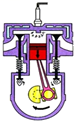 A．吸气冲程	B．压缩冲程	C．做功冲程	D．排气冲程【解答】解：分析该图能看出，两个气门都关闭，活塞向下运动，该过程中是做功冲程，故C正确。故选：C。6．（3分）下列用品中，通常情况下属于绝缘体的是（　　）A．塑料勺	B．铝线	C．铅笔芯	D．铁钉【解答】解：铝线、铅笔芯、铁钉是导体。塑料勺是绝缘体。故选：A。7．（3分）学校打算在南门和北门上各安装一个按钮开关，在传达室安装甲、乙两盏提示灯和电池组。做到南门来人按下开关时只有乙灯亮，北门来人按下开关时只有甲灯亮。以下电路图符合设计要求的是（　　）A．	B．	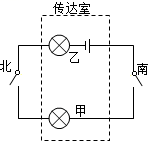 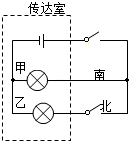 C．	D．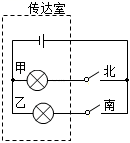 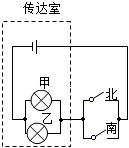 【解答】解：由题知，北门来人按下开关时甲灯亮，南门来人按下开关时乙灯亮，说明两灯互不影响、能独立工作，即甲、乙两个电灯应并联，且北门开关控制甲灯、南门开关控制乙灯，由各选项电路图可知，C正确，ABD错误。故选：C。8．（3分）两个小灯泡串联接入电路，通电后它们的亮度不一样，经测量较亮的灯泡的电流是0.4A，则通过较暗的灯泡的电流是（　　）A．等于0.4A	B．大于0.4A	C．小于0.4A	D．无法确定【解答】解：两个小灯泡串联，通电后它们的亮度不一样，是因为灯的实际功率不同，但通过的电流相同，通过较暗的灯泡的电流也是0.4A。故选：A。9．（3分）如图所示的电路中，电阻阻值R1＜R2。开关S闭合后，R1、R2两端的电压分别为U1、U2，通过R1、R2的电流分别为I1、I2。下列判断正确的是（　　）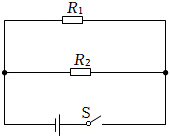 A．U1＞U2	B．U1＜U2	C．I1＞I2	D．I1＝I2【解答】解：AB、由并联电路的电压特点可知，R1、R2两端的电压都等于电源电压，即U1＝U2＝U，故AB错误；CD、由欧姆定律可知，电压相同时，电阻越大，电流越小，因为电阻阻值R1＜R2，所以通过R1的电流I1大于通过R2的电流I2，即I1＞I2，故C正确、D错误。故选：C。10．（3分）关于内能和内能的利用。下列说法中正确的是（　　）A．5月的街头，杨花飞絮随风舞，好似雪花满天飞，说明分子在不停地做热运动	B．新能源汽车实现了“零排放”，其效率达到了100%	C．我国“长征五号B”大型运载火箭使用氢作燃料，是因为氢的密度小	D．内燃机的压缩冲程，主要通过做功的方式增大汽缸内物质的内能【解答】解：A、5月的街头，杨花飞絮随风舞，好似雪花满天飞，描述的是宏观物体的机械运动，不属于分子热运动，故A错误；B、新能源汽车实现了“零排放”，但是不能排除机械间的摩擦，不能排除热量的散失，所以机械效率不会达到100%，故B错误；C、运载火箭采用液态氢作为火箭的燃料，原因是液态氢具有较大的热值，完全燃烧相同质量的液态氢和其它燃料相比，液态氢可以释放出更多的热量，故C错误；D、内燃机的压缩冲程，活塞压缩气缸内物质做功，机械能转化为内能，是通过做功改变物体的内能，故D正确。故选：D。11．（3分）如图所示的电路中，闭合开关S1和S2，则（　　）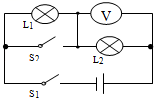 A．灯泡L1亮，L2不亮	B．灯泡L1、L2都亮	C．灯泡L1、L2都不亮	D．灯泡L2亮，L1不亮【解答】解：闭合开关S1和S2时，灯泡L1会被短路，电压表测量电源电压，故灯泡L2亮，L1不亮。故选：D。12．（3分）下列关于能量转化、转移现象的说法，错误的是（　　）A．植物进行光合作用时，光能转化为化学能	B．酒精燃烧时，机械能转化为内能	C．电动机工作，电能主要转化为机械能	D．用热水袋取暖，内能发生了转移【解答】解：A、植物进行光合作用，是将光能转化为化学能储存在植物体内，故A正确；B、酒精具有化学能，燃烧时将化学能转化为内能，故B错误；C、电动机的工作原理是通电导体在磁场中受力运动，其工作时消耗电能转化为机械能，故C正确；D、用热水袋取暖，是内能发生了转移，是通过热传递来改变物体的内能，故D正确。故选：B。13．（3分）如图所示电路中，电路发生了故障。若电路中仅有一处故障，且只发生在电阻R1、R2上。当将电流表串联接入Q点，闭合开关后电流表示数为0.3A，当向左滑动变阻器的滑片P时，电流表的示数不变，则故障为（　　）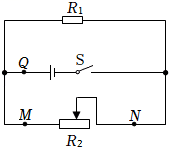 A．R1断路	B．R2短路	C．R1短路	D．R2断路【解答】解：由图可知，电阻R1、R2并联，Q点在干路上，当将电流表串联接入Q点，闭合开关后电流表有示数，且不是过大，说明电路中没有短路；当向左滑动变阻器的滑片P时，电流表的示数不变，说明滑动变阻器起不到调节作用，所以电路中的故障应该是R2断路。故选：D。（多选）14．（3分）如图所示，电源电压恒定不变，开关闭合后，当滑动变阻器的滑片P由最右端向中点滑动时。下列说法正确的是（　　）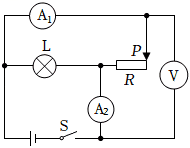 A．电流表A1示数不变，电压表V示数不变	B．电流表A1示数变大，灯泡L的亮度不变	C．电流表A2示数变大，电压表V示数不变	D．电压表V示数与电流表A1的示数之比变大【解答】解：由电路图可知，滑动变阻器和灯泡并联，电压表测量并联电路两端的电压（电源电压），电流表A1测滑动变阻器的电流，电流表A2测干路中的电流；由于电源电压不变，所以滑片移动时电压表V的示数不变；因为并联电路中各支路独立工作、互不影响，所以滑片移动时通过灯泡的电流不变，灯泡亮度不变；当滑动变阻器的滑片P由最右端向中点滑动时，变阻器接入电路中的电阻变小，根据欧姆定律可知，通过变阻器支路的电流变大，即电流表A1的示数变大；根据并联电路的电流特点可知，干路电流变大，即电流表A2示数变大；电压表V示数不变，电流表A1的示数变大，则电压表V示数与电流表A1的示数之比变小；综上所述，BC正确。故选：BC。15．（3分）小灯泡L和定值电阻R接在如图甲所示的电路中，其两者的I﹣U关系图象如图乙所示，下列说法中正确的是（　　）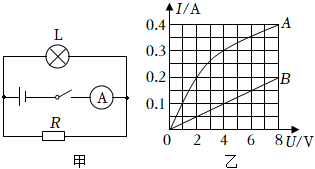 A．图乙中曲线A表示电阻R的I﹣U关系图象	B．当电源电压为4V时，电流表示数为0.5A	C．当电源电压为4V时，小灯泡的电流为0.4A	D．当电流表示数为0.25A时，电源电压为2V【解答】解：A、由欧姆定律可知，通过定值电阻的电流与其两端的电压成正比，即定值电阻R的I﹣U关系图象是一条直线，即图线B表示电阻R的I﹣U关系图象，故A错误；BC、由图甲可知小灯泡L和定值电阻R并联，当电源电压为4V时，因并联电路中各支路两端的电压相等，所以，它们两端的电压均为4V，由图象可知对应的电流：IL＝0.3A，IR＝0.1A，因并联电路中干路电流等于各支路电流之和，所以干路电流：I＝IL+IR＝0.3A+0.1A＝0.4A，故B、C错误；D、由图甲可知小灯泡L和定值电阻R并联，当电源电压为2V时，因并联电路中各支路两端的电压相等，所以，它们两端的电压均为4V，由图象可知对应的电流：IL′＝0.2A，IR′＝0.05A，因并联电路中干路电流等于各支路电流之和，所以干路电流：I＝IL′+IR′＝0.2A+0.05A＝0.25A，电流表示数0.25A，故D正确。故选：D。二、填空题（每小题4分，共16分）16．（4分）八月桂花飘香，这是 　扩散　现象，李白在《望庐山瀑布》中写道：“日照香炉生紫烟”，这是通过 　热传递　（选填“做功”或“热传递”）的方式来改变香炉峰的内能的。【解答】解：空气中处处飘溢着桂花的香气，这是扩散现象，表明分子不停地做无规则运动；香炉在阳光照射下，从阳光中吸收热量、内能增加，是通过热传递的方式来改变的内能。故答案为：扩散；热传递。17．（4分）马路上的路灯总是同时亮同时熄，它们之间的连接方式是 　并　联的，它们正常工作时的电压为 　220　V。【解答】解：马路上的路灯有许多盏，路灯之间要求互不影响，根据并联电路中各个用电器之间互不影响，独立工作，串联电路中用电器不能独立工作，知路灯之间的连接方式是并联的。它们正常工作时的电压为220V。故答案为：并；220。18．（4分）有两只定值电阻RA和RB，各自的电流与电压关系图像分别为图中的A、B。由图知RA＝　10　Ω。若将它们并联在3V的电源上，则干路中的电流为 　0.9　A。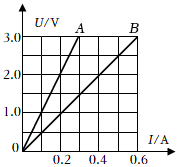 【解答】解：由图可知电阻A两端的电压为3V时，通过电阻A的电流为0.3A，根据欧姆定律可得A的阻值：RA10Ω；将它们并联连接在电压为3V的电源上，由图知通过它们的电流分别为0.3A和0.6A，根据并联电路电流的规律可得通过干路中的电流是：I＝IA+IB＝0.3A+0.6A＝0.9A。故答案为：10；0.9。19．（4分）一滴汽油和一桶汽油，它们的热值 　一样　大。完全燃烧2kg汽油可放出9.2×107J的热量，则汽油的热值为 　4.6×107　J/kg。【解答】解：热值是燃料的一种特性，与燃料的质量无关，一滴汽油和一桶汽油，它们的热值一样大。由Q放＝mq得，汽油的热值为：。故答案为：一样；4.6×107。三、作图题（每小题2分，共4分）20．（2分）根据如图1所示的实物连线图，画出对应的电路图。（要求连线要横平竖直，尽量使电路图简洁美观）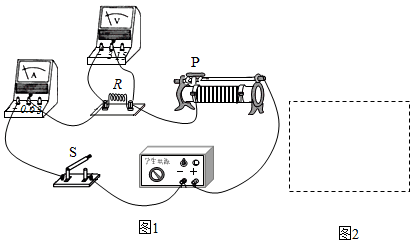 【解答】解：由图可知，滑动变阻器、定值电阻R、电流表串联，开关控制整个电路，电压表测定值电阻R两端电压，按要求画出电路图即可。如图所示：。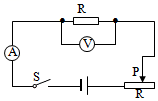 21．（2分）小汽车上有四扇门（相当于四个开关），只有当四扇门都关闭（即四个开关都闭合）时，报警指示灯才熄灭。请在方框内画出符合这一要求的自动电路图（温馨提示：不能发生电源短路现象）。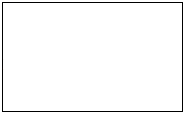 【解答】解：由题意，四个开关都闭合才能将灯泡短路，因此四个开关串联后与灯泡并联；而当四个开关闭合时，为了避免电源短路，所以应在电路中连入一个保护电阻，如图所示：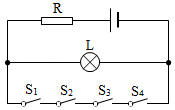 四、实验探究（本大题共3个小题，其中22、23小题各6分，24小题8分，共20分）22．（6分）“水与食用油”是生活中不可缺少的食品。小红在学习了比热容的知识后，猜想水的吸热本领比食用油的吸热本领大，为了验证这一结论，他设计了如下探究实验：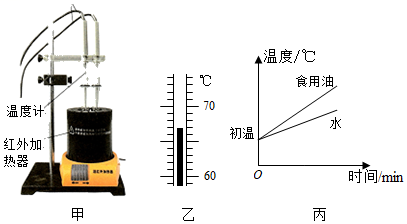 （1）取两个相同的试管，分别装入 　质量　相等、初温相同的水和食用油。（2）将两支相同的温度计分别正确地插入盛有水和食用油的两个试管内，并将实验装置固定在铁架台上，如图甲所示。打开加热开关，对盛有水和食用油的试管进行加热，实验过程中，其中一支温度计的示数如图乙所示，其读数是 　67　℃。（3）小红根据实验数据绘制的温度随时间变化的图像如图丙所示，通过分析可知，在相同时间内 　食用油　的温度变化大，可得出 　水　的吸热本领大。【解答】解：（1）实验中使水和食用油加热相同的时间，吸收相同的热量，根据控制变量法要比较水和食用油的吸热本领的大小，应控制水和食用油的质量相同；（2）由图乙知温度计的分度值为1℃，示数为67℃；（3）质量相同的水和食用油在相同时间内吸收相同的热量，水的温度变化小，食用油的温度变化大，说明水的吸热本领大。故答案为：（1）质量；（2）67；（3）食用油；水。23．（6分）在“探究影响电阻大小的因素”的实验中，小明同学准备了下列七种器材，分别用A﹣G七个字母代替。（1）为探究导体电阻与长度的关系，应选哪三种材料进行研究？答：　A、C、D　。（2）为探究导体电阻与材料的关系，应选哪三种材料进行研究？答：　B、E、F　。（3）这种研究物理问题的方法叫做 　控制变量法　。【解答】解：影响电阻大小的因素是：材料、长度、横截面积，（1）为了探究导体电阻与导体长度的关系，应控制导体的材料和横截面积相同，而长度不同，由表中数据可知应选用的三种导体是A、C、D；（2）为了探究导体电阻与导体材料的关系，应控制导体的长度和横截面积相同，而材料不同，由表中数据可知应选用的三种导体是B、E、F；（3）探究影响电阻大小的因素时，应采用控制变量法。故答案为：（1）A、C、D；（2）B、E、F；（3）控制变量法。24．（8分）某兴趣小组在探究额定电压为2.5V的小灯泡的电阻随温度变化规律时，他们先进行了如下猜想，猜想一：小灯泡的电阻可能随温度的升高而增大；猜想二：小灯泡的电阻可能随温度的升高而减小；猜想三：小灯泡的电阻不随温度的变化而变化。接下来他们设计了如图1所示的实验电路进行探究，他们具体的探究过程为：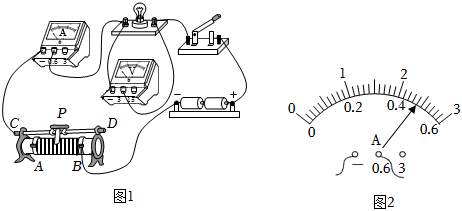 （1）完成电路连接，闭合开关前，滑动变阻器的滑片应移到最 　左　（填“左”或“右”）端。（2）闭合开关后，发现小灯泡不亮，电压表示数接近3V，电流表无示数，则故障原因可能是小灯泡 　断路　（填“断路”或“短路”）。（3）故障排除后，进行实验并记录了前4组数据如表所示，第5次实验的电流值如图2所示，则电流大小为 　0.48　A。（4）根据表中记录的实验数据，通过分析可知，小灯泡的电阻随温度的升高而 　增大　（填“增大”“不变”或“减小”）。【解答】解：（1）为了保护电路，闭合开关前，滑动变阻器的滑片应移到阻值最大处，即最左端；（2）闭合开关后，发现小灯泡不亮，电流表无示数，说明电路可能断路，电压表示数接近3V，说明电压表和电源接通，则故障原因可能是小灯泡断路；（3）由图2知电流表的量程为0﹣0.6A，分度值为0.02A，示数为0.48A；（4）根据表中数据，利用欧姆定律的变形式R可知这5次实验中灯泡的电阻分别为2.8Ω、3.3Ω、3.9Ω、4.5Ω、5.2Ω，且灯泡两端的电压增大时，通过灯泡的电流增大，由P＝UI可知灯泡的实际功率增大，则灯丝温度升高，所以灯丝电阻随温度升高而增大。故答案为：（1）左；（2）断路；（3）0.48；（4）增大。五、计算题（本大题共2个小题，第25题7分，第26题8分，共15分）25．（7分）质量为1.8kg、温度为20℃的水，温度升高到100℃，需吸收多少热量？若这些热量由热值为3.6×107J/m3的煤气燃烧来提供，且煤气完全燃烧放出的热量只有42%被水吸收，需燃烧多少m3的煤气？[c水＝4.2×103J/（kg•℃）]【解答】解：（1）水吸收的热量：Q吸＝c水m（t﹣t0）＝4.2×103J/（kg•℃）×1.8kg×（100℃﹣20℃）＝6.048×105J；（2）由η100%得，煤气需要放出的热量：Q放1.44×106J，由Q＝Vq得，需要燃烧煤气的体积：V0.04m3。答：水吸收的热量为6.048×105J；需完全燃烧0.04m3的煤气。26．（8分）如图所示电路，电阻R1的阻值为10欧，闭合开关后，电流表示数为1.2安。①求电源电压U；②若在电路中接入一个电阻R2，使得接入前后电流表的示数变化0.4安，求R2的阻值。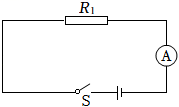 【解答】解：①电路为只有R1的简单电路，电阻R1的阻值为10欧，闭合开关后，电流表示数为1.2安，则电源电压：U＝I1R1＝1.2A×10Ω＝12V；②若在电路中接入一个电阻R2，使得接入前后电流表的示数变化0.4安，连接方式有两种：一是将R2串联在电路中，电路中电流应减小0.4A，此时电路中电流为：I串＝I1﹣0.4A＝1.2A﹣0.4A＝0.8A，电路中总电阻为：R总15Ω，R2的阻值为：R2＝R总﹣R1＝15Ω﹣10Ω＝5Ω；二是将R2并联在电路中，电路中电流应增加0.4A，根据并联电路电流特点，增加的0.4A即为通过R2的电流，即I2＝0.4A，R2的阻值为：R230Ω。答：①电源电压U＝12V；②若将R2串联在电路中，R2的阻值为5Ω；若将R2并联在电路中，R2的阻值为30Ω。导体代号长度/m横截面积/mm2材料A1.00.4铁B1.00.6铁C0.50.4铁D1.50.4铁E1.00.6镍铬合金F1.00.6锰铜次数12345电压（U/V）0.51.01.52.02.5电流（I/A）0.180.300.380.44导体代号长度/m横截面积/mm2材料A1.00.4铁B1.00.6铁C0.50.4铁D1.50.4铁E1.00.6镍铬合金F1.00.6锰铜次数12345电压（U/V）0.51.01.52.02.5电流（I/A）0.180.300.380.44